егерме һигеҙенсе  акырылышы                                       тридцать четвертое  заседаниеутыҙ дүртенсе ултырышы                                                двадцать восьмого созываKАРАР                                                                              РЕШЕНИЕ« 21 » ноябрь 2022 й.                             № 159                       «21» ноября  2022 г.О публичных слушаниях  по проекту решения Совета сельского поселения Матвеевский сельсовет муниципального района Кушнаренковский район Республики Башкортостан «О бюджете сельского поселения Матвеевский сельсовет муниципального района Кушнаренковский район Республики Башкортостан на 2023 год и на плановый период 2024 и 2025 годов».        В соответствии со статьей 28 Федерального закона «Об общих принципах организации местного самоуправления в Российской Федерации» Совет сельского поселения Матвеевский сельсовет муниципального района Кушнаренковский район Республики Башкортостан РЕШИЛ:       1. Утвердить Положение «О публичных слушаниях по проекту решения Совета сельского поселения Матвеевский сельсовет муниципального района Кушнаренковский район Республики Башкортостан «О бюджете сельского поселения Матвеевский сельсовет муниципального района Кушнаренковский район Республики Башкортостан на 2023 год и на плановый период 2024 и 2025 годов» (далее – проект решения Совета) (прилагается).     2. Назначить публичные слушания по проекту решения Совета  на 7 декабря 2022 года в 12.00 часов в здании администрации сельского поселения Матвеевский сельсовет муниципального района Кушнаренковский район Республики Башкортостан по адресу: РБ, Кушнаренковский район, д. Старобаскаково, ул. Школьная, 7.    3. Организацию и проведение публичных слушаний по проекту решения Совета возложить на комиссию Совета по подготовке проекта решения Совета в составе депутатов:    1) Красноперова О.Н. от избирательного округа № 1    2) Филатова Т.С. от избирательного округа № 3   3) Багаутдинов Э.К. от избирательного округа № 7     4. Обнародовать настоящее решение Совета в здании администрации сельского поселения Матвеевский сельсовет муниципального района Кушнаренковский район Республики Башкортостан по адресу: РБ, Кушнаренковский район, д. Старобаскаково, ул. Школьная, 7Заместитель председателя Совета                                                         О.Н.Красноперова                                                                                            Утвержденорешением Совета сельского поселения Матвеевский сельсовет муниципального района Кушнаренковский район Республики Башкортостанот  21 ноября   2022 г. № 159ПОЛОЖЕНИЕо публичных слушаниях по проекту решения Совета сельского поселения Матвеевский сельсовет муниципального района Кушнаренковский район Республики Башкортостан «О бюджете сельского поселения Матвеевский сельсовет муниципального района Кушнаренковский район Республики Башкортостан на 2023 год и на плановый период 2024 и 2025 годов»»  1. Общие положения1.1. Настоящее Положение устанавливает в соответствии с Конституцией Российской Федерации, Конституцией Республики Башкортостан, Федеральным законом «Об общих принципах организации местного самоуправления в Российской Федерации» порядок организации и проведения публичных слушаний для обсуждения с участием жителей сельского поселения Матвеевский сельсовет муниципального района Кушнаренковский район Республики Башкортостан (далее – муниципальное образование) проекта решения Совета сельского поселения Матвеевский сельсовет муниципального района Кушнаренковский район Республики Башкортостан «О бюджете сельского поселения Матвеевский сельсовет муниципального района Кушнаренковский район Республики Башкортостан на 2023 год и на плановый период 2024 и 2025 годов  (далее – проект решения Совета).1.2. Публичные слушания по проекту решения Совета (далее – публичные слушания) могут проводиться Советом, председателем Совета.1.3. Участниками публичных слушаний могут быть жители  сельского поселения Матвеевский сельсовет муниципального образования, эксперты, давшие заключения на предложения по проекту решения Совета, а также приглашенные.2. Назначение  публичных слушаний2.1. Публичные слушания проводятся по инициативе:2.1.1. населения муниципального образования;2.1.2. Совета муниципального образования;2.1.3. Председателя Совета муниципального образования.2.2. Инициатива проведения публичных слушаний от имени населения муниципального образования может исходить от группы граждан муниципального образования, составляющей не менее 3 процентов от численности жителей, обладающих избирательным правом.2.3. Публичные слушания, инициированные населением муниципального образования или Советом, назначаются Советом, а инициированные председателем Совета – председателем Совета.2.4. Состав  наименование комиссии Совета по подготовке и проведению публичных слушаний (далее – комиссия Совета) определяется Советом муниципального образования.2.5.  В решении о назначении публичных слушаний  указываются:2.5.1. наименование проекта решения Совета;2.5.2. дата и место проведения публичных слушаний;2.5.3. наименование комиссии;2.5.4. адрес органа местного самоуправления, назначившего публичные слушания;2.5.5. срок подачи в орган местного самоуправления  письменных предложений по проекту решения Совета. Указанные предложения должны содержать фамилию, имя, отчество, дату и место рождения, адрес  места жительства, серию, номер и дачу выдачи паспорта гражданина или иного заменяющего его документа, наименование и код органа, выдавшего паспорт или документ, заменяющий паспорт гражданина. Срок подачи указанных предложений не может быть более 5 календарных дней со дня опубликования решения о назначении публичных слушаний;2.5.6. иные вопросы.2.6. Решение о назначении публичных слушаний подлежит обнародованию в  течение 5 дней со дня его  принятия.2.7. Одновременно с обнародованием решения о назначении  публичных слушаний опубликованию подлежит проект  решения Совета.3. Комиссия Совета по подготовке и проведению  публичных слушаний.3.1. Организация работы комиссии возлагается на председателя комиссии Совета, являющегося ведущим публичных слушаний (далее - ведущий).3.2. Комиссия:3.2.1. обеспечивает обнародование решения Совета о назначении публичных слушаний и проекта решения Совета;3.2.2. организует прием и группировку поступающих предложений по проекту решения Совета;3.2.3. определяет перечень лиц, приглашаемых для участия в публичных слушаниях;3.2.4. вправе направить проект решения Совета и предложения по нему экспертам с просьбой дать  на них свои заключения;3.2.5. направляет в орган местного самоуправления, назначивший  публичные слушания, не отозванные предложения по проекту решения Совета, имеющиеся на них экспертные заключения;3.2.6. регистрирует участников публичных слушаний;3.2.7. принимает заявки от участников публичных слушаний на выступление;3.2.8. обеспечивает ведение протокола публичных слушаний.4. Процедура проведения публичных слушаний.4.1. Перед началом проведения публичных слушаний комиссия  организует регистрацию его участников, принимает заявки на выступления.4.2. Ведущий открывает публичные слушания, представляет себя и секретаря публичных слушаний, оглашает наименования проекта решения Совета, количество участников публичных слушаний, количество заявок на выступление, количество и обобщенные сведения о поступивших предложениях по  проекту решения Совета, сведения об инициаторах публичных слушаний, экспертах и другие сведения.4.3. Время выступления определяется, исходя из количества заявок на выступление, но не может быть более 10 минут на одно выступление.4.4. Поступившие предложения по проекту  решения Совета обсуждаются последовательно по соответствующим  пунктам проекта решения Совета, если иной порядок не установлен ведущим.Для организации прений  ведущий оглашает поступившие предложения по конкретным пунктам проектов решений Совета.После этого  ведущий  предоставляет слово участнику публичных слушаний, внесшему  в установленном порядке указанное (ые) предложение (я) по проекту  решения Совета, и подавшему  заявку на выступление, в порядке очередности, определяемой в соответствии с пунктом 4.1. настоящего Положения.По окончанию выступления (или по истечении предоставленного времени) ведущий дает возможность  другим участникам публичных слушаний высказать свое мнение по рассматриваемому  (ым) предложению (ям).4.5. Участник публичных  слушаний, внесший предложение по проекту  решения Совета, вправе отозвать указанное предложение, что подлежит  занесению в протокол  публичных слушаний.4.6. После обсуждения всех поступивших предложений по проекту решения Совета, ведущий предоставляет слово иным участникам публичных слушаний, желающим  выступить по теме публичных слушаний.4.7. Комиссия Совета в течение 5 дней со дня проведения  публичных слушаний:4.7.1. направляет в орган все не отозванные предложения по проекту решения Совета, имеющиеся заключения экспертов, сведения о количестве участников публичных слушаний, высказавших свое мнение (поддержку или несогласие) относительно не отозванных предложений, протокол  публичных слушаний.4.7.2. обеспечивает опубликование результатов публичных слушаний с указанием сведений о дате  и месте проведения публичных слушаний, наименовании проекта решения Совета, числе письменных предложений по нему, числе участников и выступлений на публичных слушаниях, числе предложений, рекомендованных Совету к принятию (отклонению).    Заместитель председателя Совета                                                                   О.Н.КраснопероваБашkортостан  РеспубликаһыКушнаренко районы муниципаль районыныңматвеев ауыл советы ауыл билӘмӘһе cоветы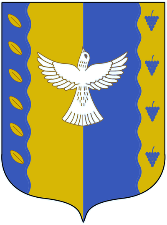 совет сельского поселенияМатвеевский  сельсовет муниципального района Кушнаренковский районреспублики башкортостан